Dzień trzeci08.04.2020r.Recytacja wiersza Doroty Kossakowskiej pt.: „Wielkanoc”cel: utrwalenie wiersza, zachęcenie do recytacji indywidualnej, zwrócenie uwagi na prawidłowy oddech.Na stole wielkanocnym jest bardzo kolorowo.                                                                            Kolorowo i smacznie i oczywiście zdrowo.                                                                                         Mama upiekła mazurki, ciocia babkę zrobiła,                                                                                         a Hania ze swą siostrą baranka postawiła.                                                                                  Baranek z cukru stoi pośród owsa młodego.                                                                                        Na stole się znalazło coś jeszcze bardzo pięknego.                                                                       Pisanki kolorowe zrobione przez rodzinę,                                                                                     Mama, tata i babcia robili je przez godzinę.                                                                                           Ala i siostra Hania też dzielnie pomagały.                                                                             Przygotowane pisanki w koszyczku układały.                                                                                   Siedzi na nich kurczaczek, wygląda jak żółta kulka.                                                                              Jak promień słońca ciepłego, który się zakradł z podwórka.                                                               Za chwilę mama przyniesie żurek z kiełbasą, sałatki,                                                                                                         oraz roladę z szynki - ulubioną potrawę Beatki.                                                                            Wszyscy podzielą się święconką i złożą sobie życzenia.                                                                Tradycja wielkanocna od wielu lat się nie zmienia.Zagadka:Święta! Święta nadeszły!Wstawajmy! Już rano!Podzielimy się jajeczkiem, bo dziś przecież... /Wielkanoc/Rozmowa na temat: „Z czym kojarzy się Wielkanoc?”.Przejście do nakrytego stołu wielkanocnego - rozmowa na temat symboli świąt: baba wielkanocna, pisanki, baranek, kurczaczek, palma, mazurek. Podział wyrazu „Wielkanoc” na sylaby, układanie zdań ze słowami będącymi , symbolami świąt, przeliczanie słów w zdaniu. „Pisanki”- zabawa matematyczna.Przed rozpoczęciem ćwiczenia rodzic wycina sylwety pisanek, lub własnoręcznie rysuje na kartce.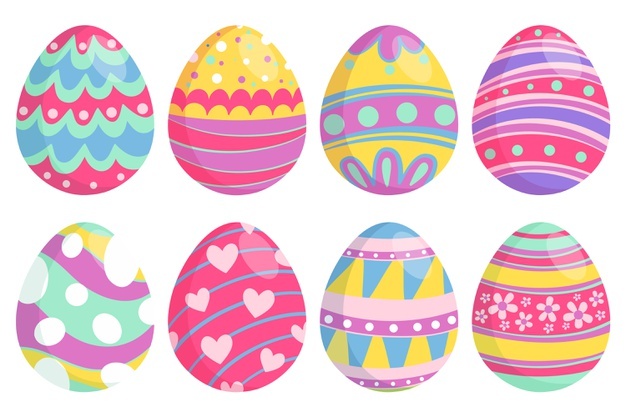 Liczenie i ustalanie, ile jest razem – Rodzic umieszczasylwety pisanekna dywanie, a dziecko je przelicza: - układamy 3 pisanki i dokładamy jeszcze 1. Policz ile jest razem? - układamy 5 pisanek i dokładamy jeszcze 2. Policz ile jest razem? - układamy 6 pisanek i dokładamy jeszcze 1. Policz ile jest razem? Itd.„Wielkanocny obrus” – stemplowanie.cel: doskonalenie umiejętności stemplowania wykonania stempli z ziemniaka, inwencji twórczej, utrwalenie charakterystycznych cech Świąt Wielkanocnych. Dziecko otrzymuje duży arkusz białego papieru i ziemniaki do wykonania stempli.Prace do wykonania w domuPodręcznik karty pracy4 latki - str. 385 latki - str. 43Ćwiczenia ruchowe ( do wyboru)https://www.youtube.com/watch?v=1cRo9RM5ilkhttps://www.youtube.com/watch?v=QaCxzdZfBLMhttps://www.youtube.com/watch?v=FZ3pj_ZkldQŻyczymy udanej zabawy :)